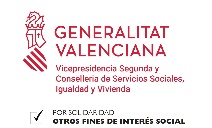 FORMULARIO DE INSCRIPCIÓN: TALLER DE ENVEJECIMIENTO ACTIVONOMBRE Y APELLIDOS:EDAD:TELÉFONO:LOCALIDAD:ACUDE AL TALLER DE ENVEJECIMIENTO ACTIVO (marque con una x los días que quiera acudir)Firma:En…………….. a …… de……………. de 2024Viernes 3 de MayoJueves 9 de MayoMartes 21 de MayoLunes 27 de MayoMartes 4 de JunioMartes 11 de JunioMartes 18 de JunioMartes 25 de Junio